Looked After Children (LAC) Policy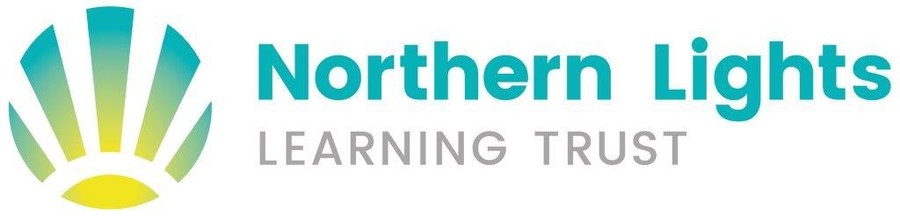 Hart Primary School‘To give all children the opportunity to be the best thatthey can be and have fullness of life.’Prepared by: HeadteacherApproved: NLLT Board and Local Governing BodySignature Chair Local Governing Body: Colin ReidDate of Renewal: Autumn 2024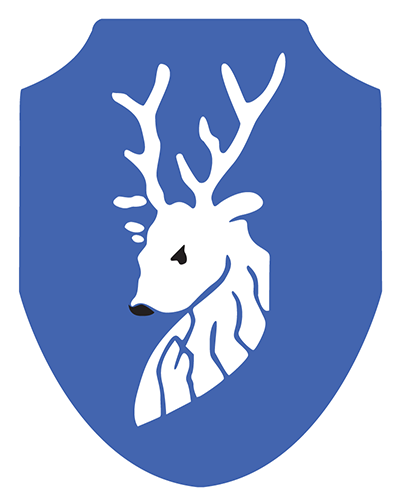 Pastoral Care/Spiritual DevelopmentThe quality of relationships between all members of school, staff and pupils, and the relationship with parents/carers is integral to the ethos of the school. We have a series of overlapping networks of relationships, which includes governors, staff, children, parents/carers and members of the community which the school seeks to serve. Our pastoral work will strive to create and maintain such. Those who are school staff and in particular those in leadership roles, which include all who have a particular responsibility, ensure that by their personal example they set the highest standards expected. Pastoral care pervades all aspects of school life and therefore will be reflected in the way the school is organised and the way policies are written and implemented. Our Shared Values We respect and care for all members of the community, nurturing talents and creating opportunities for all in a supportive environment. We believe that it is through the nurturing of the children, they will become equipped to develop the beginnings of their own values and our vision: ‘to give all children the opportunity to be the best that that they can be and have fullness of life’We share a common set of values that underpin all that we do in our work at Hart Primary School. These values are: Friendship and Trust Compassion Always Our Best Thankfulness People involved in policy formation: Headteacher NLLT Board StaffPupils Local Governing BodyStatement of intent Educational achievement and subsequent life chances for LAC and previously-LAC can be affected and at times are a concern. Pupils who are looked after can often require special additional attention in order to improve their situation and their long-term educational attainment and achievement. Hart Primary School endeavours to provide positive experiences and offer stability, safety, and individual care and attention for all our pupils. With this in mind, we aim to:Encourage pupils to reach their potential and to make good progress in relation to their professional, social and emotional development.Ensure that pupils enjoy high quality teaching and a curriculum which meets their needs and the requirements of legislation.Plan support for LAC realistically and use the school’s resources efficiently to ensure the school meets their needs.Promote a positive culture in all aspects of school life.Help pupils develop their cultural, moral and social understanding.Legal frameworkThis policy has due regard to legislation and statutory guidance, including, but not limited to, the following:Children Act 1989The Care Planning, Placement and Case Review (England) Regulations 2010Children (Leaving Care) Act 2000Children and Young Persons Act 2008Children and Families Act 2014Children and Social Work Act 2017DfE (2018) ‘Promoting the education of looked-after children and previously looked-after children’ DfE (2018) ‘The designated teacher for looked-after and previously looked-after children’DfE (2017) ‘Exclusions from maintained schools, academies and pupil referral units in England’DfE (2023) ‘Keeping children safe in education’DfE (2018) ‘Working Together to Safeguard Children’This policy operates in conjunction with the following school policies and documents:Admissions PolicyBehaviour PolicyAnti-Bullying PolicyEqual Opportunities PolicyChild Protection and Safeguarding PolicySEND PolicyDefinitions“Looked after children (LAC)” are defined as:Children or young people who are the subject of a Care Order or Interim Care Order under the Children Act 1989.Children who are placed in foster care, children’s residential homes, with relatives or friends, in semi-independent or supported independent accommodation. Children subject to a Care or Interim Care Order whilst placed with a parent, where the LA has parental responsibility. Children who are not subject to an order, but are accommodated by the LA under an agreement with their parents“Previously-LAC” are defined as:Children who are no longer looked after by an LA in England and Wales because they have either been adopted or are the subject of an adoption, special guardianship or child arrangements order.Children who were adopted outside England and Wales from ‘state care’ (care that is provided by a public authority, religious organisation, or other organisation whose main purpose is to benefit society). Roles and responsibilitiesThe Governing board is responsible for:Ensuring the school has a coherent policy for LAC and previously-LAC.Reviewing the school’s policies and procedures in conjunction with legislation and statutory guidance.Ensuring the designated teacher for LAC and previously-LAC has received the appropriate training.Ensuring that appropriate staff have the information they need in relation to each looked after child’s:Legal status (i.e. whether they are looked after under voluntary arrangements with consent of parents or on an interim or full care order) and contact arrangements with birth parents or those with parental responsibilityCare arrangements and the levels of authority delegated to the carer by the LAEnsuring that staff have the skills, knowledge and understanding to keep LAC and previously – LAC safeEnsuring LAC and previously –LAC have equal access to all areas of the curriculum and that reasonable adjustment are made, if necessary.Virtual School Head – Local AuthoritiesMonitoring the attendance and educational progress of the children their authority looks after; this includes children who have left care through adoption, special guardianship or child arrangement orders, or who were adopted from state care outside of England and WalesEnsuring that arrangements are in place to improve the education and outcomes of the authority’s LAC, including those placed out-of-authorityBuilding relationships with health, education and social care partners, as well as other partners, so they and the designated teachers understand the support available to LAC and previously-LACWorking with the school to ensure all LAC in attendance are fully supported in reaching their full potentialActing as the educational advocate for LACActing as a source of advice and information to help parents of previously LAC as effectively as possibleManaging the school’s allocation of pupil premium plus (PP+) for LACEnsuring that up-to-date and effective PEPs are in place and focus on educational outcomes Report regularly on the attainment, progress and school attendance of LAC through the authority’ corporate parenting structureHeadteacher is responsible for:Appointing designated teacher for LAC – Miss CroweAllowing the designated teacher the time and facilities to succeed in carrying out their dutiesOverseeing the policy and monitoring of its implementation, feeding back to the Governing BodyEnsuring all members of staff are aware that supporting LAC is a key priorityEnsuring PP+ for previously LAC is managed effectivelyThe DSL/SENCO is responsible for:Keeping up to date records of LACs respective Social Worker and VSHEnsuring they are involved in reviewing PEP and care plans for LAC and previously-LACLiaising with class teacher, designated teacher, specialists and parents when considering interventions to support the progress of previously LACStaff are responsible for:Being aware of LAC and previously LAC and providing them with support and encouragementPreserving confidentiality, where appropriate and showing sensitivity and understandingBeing vigilant for any signs of bullying towards LAC and previously LACPromoting the self-esteem of LAC and previously LACPEP- Personal Education PlanAll LAC must have a care plan; PEPs are an integral part of this care plan. The PEP is an evolving record of what needs to happen for a pupil to enable them to make the expected progress and fulfil their potential. The PEP will reflect the importance of a personalised approach to learning which meets the identified educational needs of the child.The school with other professionals and the child’s carers will use the PEP to support the child’s educational needs, raise the child’s aspirations and improve their life chances. All relevant bodies such as the LA, designated teacher and carers will involve the child in the PEP process at all stages. The PEP will address the pupil’s full range of education and development needs; including:Access to nursery provision that is appropriate to the child’s ageOn-going catch up support, which will be made available for children who have fallen behind with workTransitional support where needed, such as if a child is moving to a new schoolSchool attendance and behaviour support, where appropriateSupport to help the child meet their aspirations, which includes; support to meet expected levels of progress for the relevant national key stagesPupil Mental Health:LAC and previously LAC are more likely to experience the challenge of social emotional and mental health issues which can impact their behaviour and education. All teachers will have awareness, training and skills regarding a child’s needs and how to support them in relation to behaviour management and mental healthA strengths and difficulties questionnaire can be used to help professionals support the child and their emotional well-being.Pupils with SEND:Support for LAC with SEND, who do not need an EHC plan, will be covered as part of the child’s PSP and care plan reviewsInformation Sharing:Appropriate and specific arrangements for sharing reliable data are in place to ensure that the education needs of LAC and previously – LAC are understood and metAt Hart Primary we ensure that support and provision is provided for all our LAC and their families. We work together in partnership with all external agencies to ensure impact and outcomes for our children.Monitoring and Review:This policy will be reviewed on an annual basis